Na co se můžeme těšitMěsíceLeden je měsíc plný ledu,Únor zavolá skřivánka, Březen dá první lžičku medu,V dubnu se čistí studánka,Květen se říká podle kvítí, Červen si na svět sluncem svítí.Červenec po jahodách voní,Srpen si bleskem zakřeše,V září se sejdem pod jabloní, V říjnu déšť plesá po střeše,Listopad svléká stromů šaty,V prosinci zajdou hvězdy zlatý.Dvanáct je měsíců a každý z nichJinou čepici nosí,Zima nám do dlaní nasype sníh,V létě běháme bosi.                                         Měsíční náměty ŠD - 2020-2021 Září: Poznáváme seCíl: Děti dovedou navázat a dále rozvíjet přátelské vztahy, spoluvytváří pravidla soužití ve ŠD, chápou význam a výhody jejich dodržování. Orientují se v prostorách školy. Podtémata:Navzájem se poznáváme Tvoříme pravidla pro vzájemnou pohoduBezpečná cesta do školyPutování po škole a jejím okolí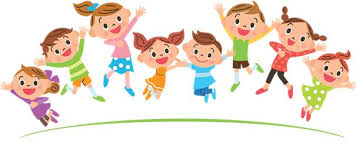 Slušné chováníJestli se chceš slušně chovat,musíš za vše poděkovat.Když chceš něco nutně mít, musíš o to poprosit.Dobré ráno, dobrý den,bez rozdílů říkej všem.Při kašli i při zívání,si svá ústa zakryj dlaní.Na čistotu vždycky dbej,před jídlem se umývej.Každý den si čisti zuby,nenadávej, nebuď hrubý.Rozdělit se neváhej,druhým lidem pomáhej.Jazyk nikdy nevyplazuj,věci na zem nepohazuj.Říjen: Chutě a barvy podzimuCíl: Děti chápou změn v přírodě v širších souvislostech, aktivně prožívají krásu a možnosti, které podzim nabízí. Uvědomují si význam prací a činností spojených s podzimem.Podtémata:Chutě a barvy podzimuCo nám škodí, co nám prospívá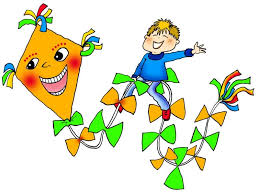 Zvířata a ptáci na podzimPodzim a lidéDýň a dýněStalo se to v Podivíně:k dýňovi se pěkná dýnějednou v máji přikulilaa hned z toho svatba byla.Měli dvacet dýňátek,pět jich spalo u vrátek.čtrnáct jich leželo líněna zahrádce v mokré hlíně.A dvacátý dyn dyn dyn vyšlápl si na Petřín.Listopad: Když padá listíCíl: Děti poznávají jedinečnost každého člověka i svou. Váží si snahy a výsledku lidské práce, činnosti své i druhých a uvědomují si, že každá práce má svou důležitost a význam.Podtémata:Lidé a jejich profese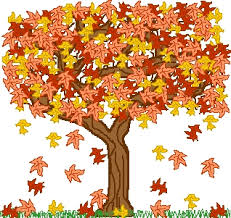 Moje role v rodině, škole, družiněPřesnost je zdvořilost králůBude zima, bude mrázPodzimní usínáníZas už je tu podzim, děti.Listí ze stromů dolů letí,vítr si s nimi pohrává,pavučinou zamává.Den se krátí, noc se dlouží, všude kolem plno louží.Občas svítí sluníčko, už jen skromně, maličko.Příroda se k spánku chystá,všude kolem je dost místa.My teď taky půjdem spátzítra si zas budem hrát.Prosinec: Kouzelné VánoceCíl: Děti znají a aktivně prožívají zvyky a tradice Vánoc, uvědomují si radost z dávání a přijímání dárků. Prožívají emoce, napětí a radost.Podtémata: Čas adventní, VánoceKomu uděláme čím radostVánoce s poezií, próze, hudběVánoce u nás doma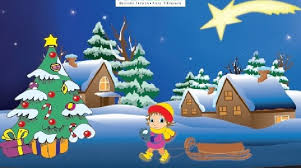 Vánoční cukrovíCo to tu, babičko, co to tu voní?Perníčky, rohlíčky, tak jako vloni.Slepujeme kolečka čokoládou,mažeme hvězdičky marmeládou.Pečeme linecké, vanilkové, rádi máme i kokosové.Pomáhám s pečeníma také s vařením.Vánoce přichází, zvonečkem zazvoním.Leden: Rokem skokemCíl: Rozvíjíme vztah k živé přírodě, vnímáme změny v přírodě a porovnáváme je se změnami v ostatních ročních obdobích. Orientace v čase.Podtémata: Příroda v ziměZimní sportyPoradím si v každé situaci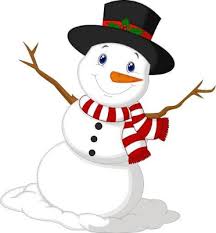 Co dělám celý den a celý rokSněžíSněží, sněží, na špičky věží.Na auta, na domy,na růže, na stromy.Na pole, na louky,na čepice, klobouky.Únor: MasopustCíl: Dítě si uvědomuje význam domova v širší souvislosti (rodina, škola, město, stát) a cítí potřebu někam patřit. Poznává hlavní zásady zdravého životního stylu, pečuje o své zdraví, chápe význam slova prevence, prohlubuje si poznatky o lidském těle.Podtémata:Moje rodina, můj domovSvoji obec dobře známMasopustVyrábíme si masky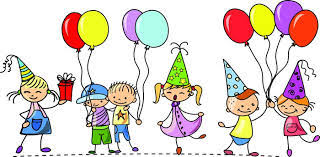 Básnička o únoruV únoru, v únoruJezdím dolů, nahoru.Kopeček mi stačík jízdě na pekáči.V únoru, v únoruotevřeme závoru,jaro čeká za vratys růžovými poupaty.Březen: Vítáme jaroCíl: Prohlubujeme poznatky o jarní přírodě (stromy, ptáci, zvířata, květiny), jak je chránit. Vytváříme pozitivní vztah ke knihám. Rozlišujeme čas k odpočinku a práci.Podtémata:Příroda se probouzíMáme rádi zvířátkaSvátky jara a Velikonoce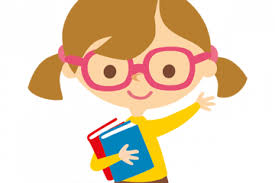 Moje knížkaBásnička březenKdyž se březen vydaří,je to krásné předjaří.Když se projdeš trochu venku,hned narazíš na sněženku.Ptáčci si už zpívají,příchod jara vítají.Už aby tu jaro bylo,sluníčko nás potěšilo.Duben: Co mi řekl semaforCíl: Žáci znají základní dopravní značky a pravidla potřebná pro bezpečnost v běžném životě, učí se správným a pohotovým reakcím v zátěžových situacích (důležitá telefonní čísla, úraz, požár, dopravní nehoda). Poznávají jak přírodu chránit a podle možností se o to snaží. Uvědomují si význam a postatu tolerance, empatie, vzájemné úcty.Podtémata: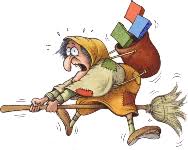 Jsem chodec a cyklistaCo nás může ohrozitDen bez úrazuDen ZeměDubenDuben má rád legraci,stále mění počasí.Chvíli svítí sluníčko,hned zas prší maličko.Dokonce i padá sníh,tenhle duben má rád smích.Květen: Sportujeme, závodíme pro radostCíl: Posilujeme citovou vazbu k rodině. Děti se učí vyjadřovat pocity, vztahy, nestydí se za projevy něžnosti. Uvědomují si zodpovědnost za své zdraví, ví co dělat v případě úrazů. Děti se učí respektovat a dodržovat pravidla her, soutěží a pohybových aktivit, vytváří si smysl pro čestné jednání ve hře i v životě, vztah k pohybu a sportování. Uvědomují si význam a podstatu tolerance, empatie, vzájemné úcty.Podtémata:Slavíme s maminkouDál, výš, rychlejiChci být fitNejsme všichni stejní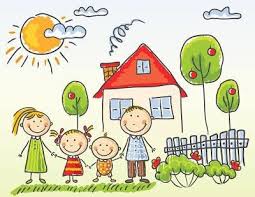 Barevný květenAž máj svými dotyky obarví kvítí,vítr počeše stromy, co dotkly se hvězdas něžností mámy pak slunce, co svítí,vysuší blátivou nahotu cest.Na zápraží slavík rozkošně zpívá,on zná všechny písně, co ty jsi mi hrál,tma odchází brzy a přestává skrývattu barevnou krásu, co květen nám dal.Červen: Těšíme se na prázdninyCíl: Prohlubujeme poznatky o životě dětí na jiných kontinentech, srovnáváme podmínky a možnosti, které mají děti žijící v ČR, Evropě. Cestujeme prstem po mapě - poznáváme cizí země.Podtémata:Mezinárodní den dětíPrázdninové putováníDěti žijí na celém světěKaždý umí něco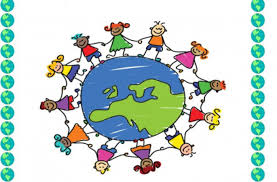 Kdo si spálí ramena,ten se v červnu červená.A to něco znamená...!Červená se nejen kůže,ale také v sadě růže,v žitném poli vlčí mák.Červenou se červen pyšní,je to barva třešní, višní.